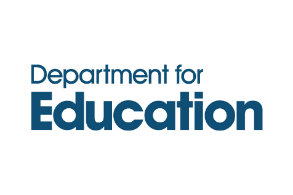 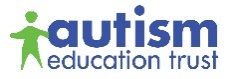 Sensory Assessment Checklist (based on the sensory profile checklist for Bogdashina, 2003 and included in the IDP autism spectrum) Name of child:							 Date:DOB:  Where possible, complete this in discussion with the parents or carers. Simply highlight the behaviours that you have observed and personalise it using the column on the right.Observed behavioursHow ……………………….. behavesVisual Dislikes bright/fluorescent lights or flashes of light Puts hands over eyes or closes eyes in bright lightEnjoys/is fascinated by shiny objects and/or bright coloursAppears not to see certain colours Uses peripheral vision when doing a task Enjoys certain patterns (e.g. brickword, stripes)Auditory/SpeechIs attracted by sounds and noisesCovers ears/is very distressed by certain soundsFinds it easier to listen when not looking at personCan hear sounds which others do not hearObserved behavioursHow ……………………….. behavesOnly seems to hear the first words of a sentenceRepeats exactly what others have saidBangs objects and doorsTasteDislikes certain food and drinksEats or mouths inedible items/materialsDislikes crunchy or chewy foodLikes food to be presented in a certain way on the plateSmellDislikes certain everyday smellsSmells / licks objects Smells, licks, taps peoplePhysical Touch Likes a hug if chosen to do thisHugs very tightly Does not like shaking hands or being huggedSeeks pressure by crawling under heavy objects Touches the walls of roomsDislikes the feel of certain fabrics and substancesObserved behavioursHow ……………………….. behavesEnjoys feeling certain materialsOnly wears specific clothesMemory Can memorise large amounts of information on certain topics Remembers routes and places extremely well Gets lost easily Very good auditory memory for songs and rhymes Social situations Finds crowded areas very difficult Prefers to sit at the back of a group or front of a group Is startled when approached by othersProprioceptive and vestibular sense (body awareness, force,  pressure & balance)Quite clumsy and bumps into objects and people Does not seem to know where body is in spaceHas difficulty running and climbingHas poor balance Has a fear of heights, lifts, escalators, etc. Has extremely good balanceObserved behavioursHow ……………………….. behavesFinds it hard to ride a bike Has difficulty catching balls Afraid of everyday movement activities such as swings, slides, trampolines, etc.  Needs to swing and spinLikes to push and pull and taking part in rough and tumble games Finds fine motor movements hard Interoception (how are body is feeling on the inside)Seems unaware of painSeems unaware of when hungry, thirsty Seems unaware of being too hot or too cold Needs the day paced to rest and relax, as seems unaware of being tired. Routine Resists changes to familiar routineInflexible in approaches to play or activities Needs warning of a surprise or change